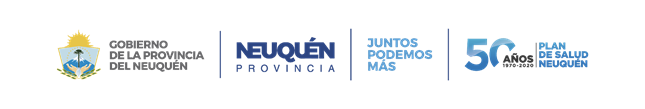 Planilla Obligatoria de Bibliografía:NORMATIVA Y BIBLIOGRAFIA SUGERIDALINKSLECTURAS COPLEMENTARIAS:El examen además de la bibliografía obligatoria, se integrará con los conocimientos requeridos para el ingreso al Sistema de Salud, que son adquiridos con el secundario completo, y que van implícitos en las funciones del puesto a cubrir. Se complementará con aspectos del perfil del puesto a concursar Puesto a concursar:Agente Sanitario/a Hospital/Zona:Hospital Las Ovejas / Puesto Sanitario Bella Vista 1Convenio Colectivo de Salud, ley 3118.2Inmunizaciones (link adjunto n° 2)3Cuidados Preventivos en Salud de la población (link adjunto n° 3)4Coronavirus (link adjunto n° 4)561https://www.saludneuquen.gob.ar/wp-content/uploads/2019/07/Primeros-1000-d%C3%ADas-Cartillas-recomendaciones_Todas.pdf2https://www.saludneuquen.gob.ar/wp-content/uploads/2020/09/Ministerio-Salud-Neuqu%C3%A9n_Inmunizaciones-Calendario-vacunas-2020.jpeg3https://www.saludneuquen.gob.ar/wp-content/uploads/2020/12/Ministerio-Salud-Neuqu%C3%A9n_ECNT_Manual-cuidado-integral-personas-adultas.pdf4https://www.saludneuquen.gob.ar/wp-content/uploads/2020/05/MSaludNQN-COVID-19-Recomendaciones-generales-comunidad.pdf1234